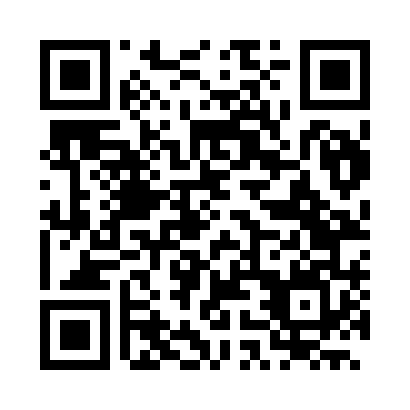 Prayer times for Mirai, BrazilWed 1 May 2024 - Fri 31 May 2024High Latitude Method: NonePrayer Calculation Method: Muslim World LeagueAsar Calculation Method: ShafiPrayer times provided by https://www.salahtimes.comDateDayFajrSunriseDhuhrAsrMaghribIsha1Wed4:536:0811:483:025:276:382Thu4:536:0811:473:025:266:373Fri4:536:0911:473:015:256:374Sat4:536:0911:473:015:256:365Sun4:546:1011:473:015:246:366Mon4:546:1011:473:005:246:367Tue4:546:1011:473:005:236:358Wed4:556:1111:472:595:236:359Thu4:556:1111:472:595:226:3410Fri4:556:1211:472:595:226:3411Sat4:556:1211:472:585:216:3412Sun4:566:1211:472:585:216:3313Mon4:566:1311:472:585:216:3314Tue4:566:1311:472:575:206:3315Wed4:576:1411:472:575:206:3216Thu4:576:1411:472:575:196:3217Fri4:576:1511:472:575:196:3218Sat4:586:1511:472:565:196:3219Sun4:586:1511:472:565:186:3120Mon4:586:1611:472:565:186:3121Tue4:596:1611:472:565:186:3122Wed4:596:1711:472:565:186:3123Thu4:596:1711:472:555:176:3124Fri5:006:1811:472:555:176:3125Sat5:006:1811:472:555:176:3026Sun5:006:1811:482:555:176:3027Mon5:016:1911:482:555:176:3028Tue5:016:1911:482:555:166:3029Wed5:016:2011:482:555:166:3030Thu5:026:2011:482:555:166:3031Fri5:026:2011:482:555:166:30